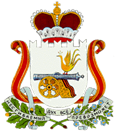 АДМИНИСТРАЦИЯ ТУМАНОВСКОГО СЕЛЬСКОГО ПОСЕЛЕНИЯВЯЗЕМСКОГО РАЙОНА СМОЛЕНСКОЙ ОБЛАСТИПОСТАНОВЛЕНИЕот  11.12.2020    № 160   село Туманово     Руководствуясь статьями 24,25,31,32,33 Градостроительного кодекса Российской Федерации, ст.34 Федерального закона от 06 октября 2003 года №131- ФЗ «Об общих принципах организации местного самоуправления в Российской Федерации», положением о порядке организации и проведения публичных слушаний и при осуществлении градостроительной деятельности на территории муниципального образования Тумановского сельского поселения Вяземского района Смоленской области, утвержденным решением Совета депутатов Тумановского сельского поселения Вяземского района Смоленской области от 26.12.2005 №12 , статьей 13 Устава Тумановского сельского поселения Вяземского района Смоленской области     Администрация Тумановского сельского поселения Вяземского района Смоленской области постановляет:       1. Назначить публичные слушания граждан, по вопросу внесения изменений в Генеральный план и Правила землепользования и застройки д.Царево -Займище Тумановского сельского поселения Вяземского района Смоленской области.        2. Назначить дату проведения публичных слушаний по данному вопросу на 25.01.2021 в 12-00 по адресу: Смоленская область, Вяземский район, д.Царево - Займище, ул.Дениса Давыдова, дом №14.3. Предложения граждан в письменной форме принимаются в Администрации Тумановского сельского поселения Вяземского района Смоленской области по адресу: Смоленская область, Вяземский район, д.Царево - Займище, ул.Дениса Давыдова, дом №14, до 24 января 2021 года.     4. Для подготовки и проведения публичных слушаний образовать организационный комитет в составе:          Гущина М.Г.- Глава муниципального образования Тумановского сельского поселения Вяземского района Смоленской области;     Яровинина Н.В. – заместитель Главы муниципального образования Тумановского сельского поселения Вяземского района Смоленской области;     Филонов Ю.Н.. – главный специалист Администрации Тумановского сельского поселения Вяземского района Смоленской области;     Фрунтиков В.И. – депутат Совета депутатов Тумановского сельского поселения Вяземского района Смоленской области;     Климова В.Г. - депутат Совета депутатов Тумановского сельского поселения Вяземского района Смоленской области.     5. Подготовку и проведение публичных слушаний возложить на организационный комитет.     6. Опубликовать данное постановление в газете «Вяземский вестник», обнародовать данное постановление на информационном стенде и официальном сайте Администрации Тумановского сельского поселения Вяземского района Смоленской области.     7. Результаты публичных слушаний    опубликовать в газете «Вяземский вестник».     8. Контроль за исполнением данного постановления оставляю за собой.Глава муниципального образованияТумановского сельского поселенияВяземского района Смоленской области                                                    М.Г.Гущина О назначении публичных слушаний по вопросу внесения изменений в Генеральный план и Правила землепользования и застройки д.Царево -Займище Тумановского сельского поселения Вяземского района Смоленской области  